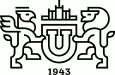 Министерство науки и высшего образования Российской ФедерацииФедеральное государственное автономное образовательное учреждение высшего образования «Южно-Уральский Государственный Университет(национальный исследовательский университет)»Институт медиа и социально-гуманитарных наукКафедра «Отечественная и зарубежная история»УДК ББК НАЗВАНИЕ ВКРЮУрГУ - 46.04.01.2023. идентификационный номер. ВКР магистраАвтор ВКРстудент группы СГ-236_____________________________________________2023 г.Руководитель ВКР___________________________________________2023 г.Нормоконтролер__________________________.____________________2023 г.Челябинск 2023«РАБОТА ПРОВЕРЕНА»Рецензент __________________________________________звание, должность Ф.И.О.«___» _____________ 2023 г.«ДОПУСТИТЬ К ЗАЩИТЕ»И.о. зав. кафедрой  _____________к.и.н., доцент С. А. Кривоногова«___» _____________ 2023 г.